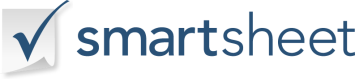 毎週のスケジュール:7日間 - 24時間毎週のスケジュール:7日間 - 24時間毎週のスケジュール:7日間 - 24時間毎週のスケジュール:7日間 - 24時間の週:の週:時間太陽月火火結婚する結婚する木金土土午前 12 時午前 12 時午前 12 時午前 12 時午前 1 時午前 1 時午前 1 時午前 1 時午前 2 時午前 2 時午前 2 時午前 2 時午前 3 時午前 3 時午前 3 時午前 3 時午前 4 時午前 4 時午前 4 時午前 4 時午前 5 時午前 5 時午前 5 時午前 5 時午前 6 時午前 6 時午前 6 時午前 6 時午前 7 時午前 7 時午前 7 時午前 7 時毎週のスケジュール:7日間 - 24時間毎週のスケジュール:7日間 - 24時間毎週のスケジュール:7日間 - 24時間毎週のスケジュール:7日間 - 24時間の週:時間太陽月火結婚する木金土土午前8時午前8時午前8時午前8時午前 9 時午前 9 時午前 9 時午前 9 時午前 10 時午前 10 時午前 10 時午前 10 時午前 11 時午前 11 時午前 11 時午前 11 時午後12時午後12時午後12時午後12時午後1時午後1時午後1時午後1時午後 2 時午後 2 時午後 2 時午後 2 時午後3時午後3時午後3時午後3時毎週のスケジュール:7日間 - 24時間毎週のスケジュール:7日間 - 24時間毎週のスケジュール:7日間 - 24時間毎週のスケジュール:7日間 - 24時間の週:の週:時間太陽月火火結婚する結婚する木金土土午後4時午後4時午後4時午後4時午後5時午後5時午後5時午後5時午後6時午後6時午後6時午後6時午後7時午後7時午後7時午後7時午後8時午後8時午後8時午後8時午後 9 時午後 9 時午後 9 時午後 9 時午後10時午後10時午後10時午後10時午後11時午後11時午後11時午後11時免責事項Web サイトで Smartsheet が提供する記事、テンプレート、または情報は、参照のみを目的としています。当社は、情報を最新かつ正確に保つよう努めていますが、本ウェブサイトまたは本ウェブサイトに含まれる情報、記事、テンプレート、または関連グラフィックに関する完全性、正確性、信頼性、適合性、または可用性について、明示的または黙示的を問わず、いかなる種類の表明または保証も行いません。したがって、お客様がそのような情報に依拠する行為は、お客様ご自身の責任において厳格に行われるものとします。